Publicado en Madrid el 25/01/2023 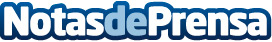 Opera GX integra TikTok a la barra lateral de su navegador, el primero creado para gamersEl navegador mejora la integración para aquellos usuarios que quieren realizar otras acciones relacionadas con el gaming, ya sea ponerse al día de las publicaciones de sus creadores favoritos o conectar con la comunidadDatos de contacto:Opera917188509Nota de prensa publicada en: https://www.notasdeprensa.es/opera-gx-integra-tiktok-a-la-barra-lateral-de Categorias: Telecomunicaciones Juegos E-Commerce Gaming http://www.notasdeprensa.es